Программа «1С» расширяет возможности трудоустройстваКаменск-Уральский центр занятости приглашает безработных граждан пройти бесплатное обучение по курсу «1С: Предприятие».            Место обучения: НОУ ДПО «Учебный центр «Директор» (ул. Ленина, 16А)            Срок обучения: 1 месяц После обучения выпускник получает удостоверение о повышении квалификации.Со знанием программы 1С можно работать оператором ПК, кладовщиком, продавцом оптовой или розничной торговли, бухгалтером, менеджером в отделах сбыта и снабжения, менеджером по продажам. Если у Вас уже есть профессия, то знание программы будет Вашим преимуществом при трудоустройстве.На период обучения сохраняется выплата пособия по безработице.Для получения направления на обучение обращаться в отдел профобучения и профориентации, кабинет 206. Дополнительную информацию об обучении Вы можете получить по телефонам: 8 (3439) 32-32-41, 8-967-908-56-11.Ждем Вас!!!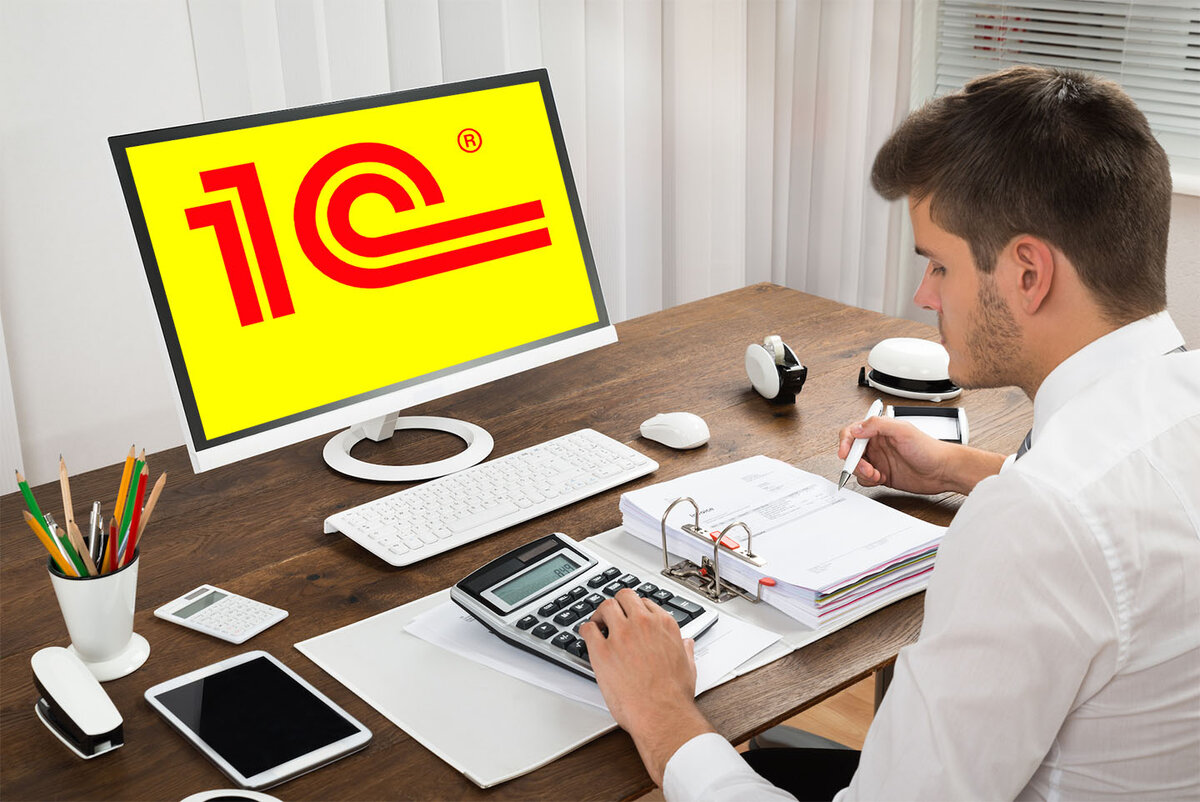 